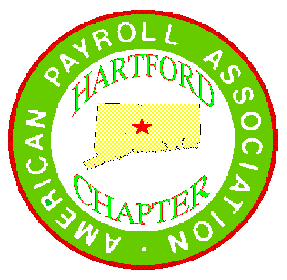 AMERICAN PAYROLL ASSOCIATIONHARTFORD CHAPTERAn Autonomous and Independent Chapter of the PayrollOrg.PO Box 98Poquonock, CT 06064President:  Gail Ryan, CPP, SS&C Technologies, gryan@sscinc.comVice President: Donna Brainard, CPP, TRC Solutions Dbrainard@trcsolutions.comSecretary: Gwendolyn Carty, Enterprise Holdings, Gwendolyn.D.Carty@ehi.comTreasurer:  Frances Ocansey, CPPWelcome Committee Chair: Gwendolyn Carty, Enterprise Holdings, Gwendolyn.D.Carty@ehi.comQuarterly Meeting Announcement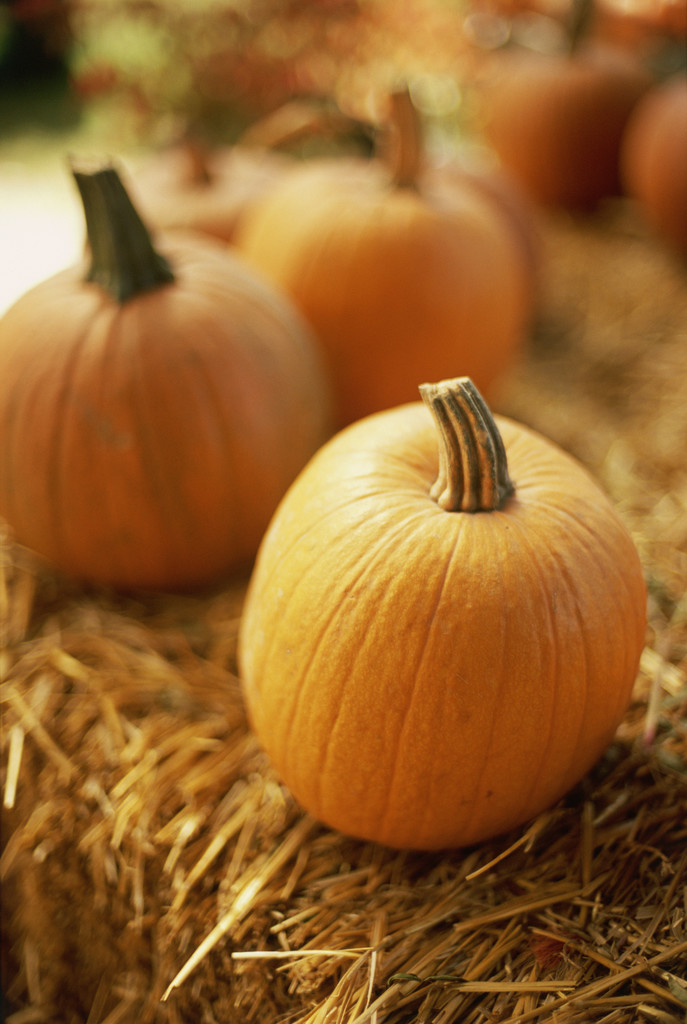 Thursday, March 21, 2024	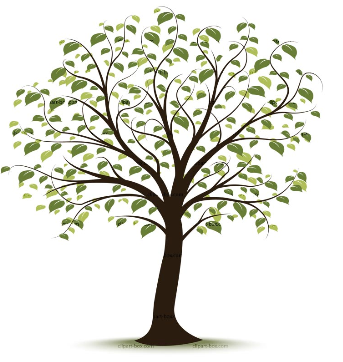 The Nutmeg Restaurant	297 S. Main St.  Rt. 5East Windsor, CT Phone: 860-627-7094http://www.nutmegrestaurant.comBusiness ContinuityPresented by:  Kevin Kolstad - Enterprise Mobility This presentation will provide valuable insight into the importance of a well planned and executed Business Continuity Plan.   Presentation Focal Points:Introduction to Business ContinuityPotential situations that would put your Business Continuity plan to workBusiness Continuity TeamCommunications and ContactsBusiness ProcessesBusiness Continuity Plan ImplementationRequirementsReportingAppendices
Kevin Kolstad is the Property Development and Facilities Manager at Enterprise Mobility, where he has been employed for 33 years. He has worked in Facility Management for 24 of his 33 years at Enterprise. He currently oversees 70 facilities, which includes 2 Airport locations and 1 car sales office in the Southern New England Area and has a staff of 3 employees.  Kevin graduated with bachelor’s degree in Sociology with a Minor in Criminal Justice from Villanova University.Events for the Evening:5:00-5:30   Networking – Bring your business cards!			5:30-6:30   Dinner6:30-8:30   Speakers/Q&A			8:30  	 Chapter BusinessDIRECTIONS TO: The NutmegHARTFORD CHAPTER – AMERICAN PAYROLL       ASSOCIATIONQUARTERLY MEETING RESERVATIONMarch 21, 20245:00 PM TO 8:30 PMThe Nutmeg RestaurantRegistration is $60.00Reservations and checks must be received no later thanMarch 15, 2024Name		                   Company Name	              Phone #          Email         APA National Member IDPlease make checks payable to: APA - HC (Fed. Tax ID# 47-5032410)Please include this completed form with remittance to:APA Hartford ChapterPO Box 98Poquonock, CT 06064gryan@sscinc.comFrom Hartford:
Take 91 North to Exit 35A Bissell Bridge - RT 291 East. Follow RT 291 over Bissell Bridge to Exit 4. Take a Left at the Light, Follow RT 5 North, 4.5 Miles, Nutmeg Restaurant is on the Right.ORTake 91 North to Exit 44. Right at the end of ramp. Nutmeg Restaurant is 3.5 Miles on the Left.From Springfield:
Take 91 South to Exit 44. Right at the end of ramp. Nutmeg Restaurant is 3.5 Miles on the Left.